Схема границ прилегающей территориина которой запрещена розничная продажа алкогольной продукции дляМБОУ филиал СОШ № 6 Донсковская ООШМБОУ филиал СОШ № 6 Донсковская ООШ	Граница прилегающей территории,  на которой запрещена розничная продажа алкогольной продукцииСхема границ прилегающей территории на которой запрещена розничная продажа алкогольной продукции для Покровского сельского клуба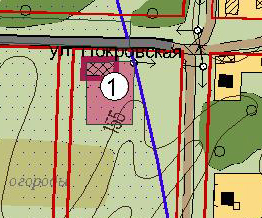 Покровский сельский клубГраница прилегающей территории,  на которой запрещена розничная продажа алкогольной продукцииСхема границ прилегающей территории на которой запрещена розничная продажа алкогольной продукции для ФАП х. Донской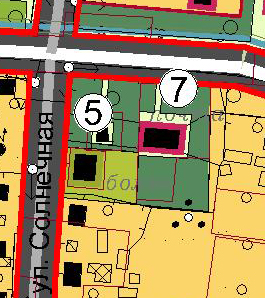 ФАП х. Донской	Граница прилегающей территории,  на которой запрещена розничная продажа алкогольной продукцииСхема границ прилегающей территории на которой запрещена розничная продажа алкогольной продукции для ФАП х. Морозов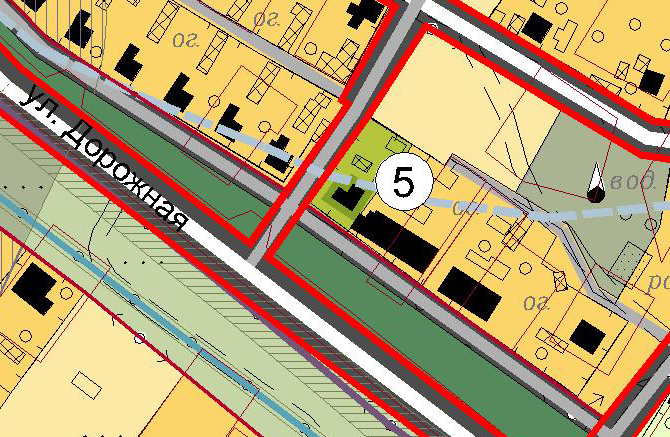 ФАП х.Морозов		Граница прилегающей территории,  на которой запрещена розничная продажа алкогольной продукцииСхема границ прилегающей территории на которой запрещена розничная продажа алкогольной продукции для ФАП х. Покровский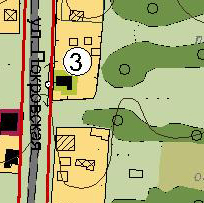 ФАП х. Покровский	Граница прилегающей территории,  на которой запрещена розничная продажа алкогольной продукцииПриложение №2к Решению Собрания депутатов Гагаринского сельского поселенияот 29.04.2013г. № 21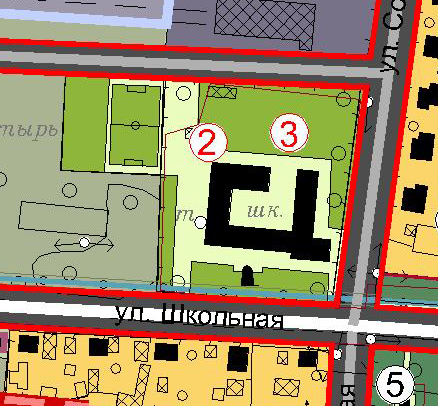 Приложение № 3к Решению Собрания депутатов Гагаринского сельского поселения29.04.2013г. № 21Приложение №5к Решению Собрания депутатов Гагаринского сельского поселения29.04.2013г. № 21Приложение № 4к Решению Собрания депутатов Гагаринского сельского поселения29.04.2013г. № 21Приложение № 6к Решению Собрания депутатов Гагаринского сельского поселения29.04.2013г. № 21